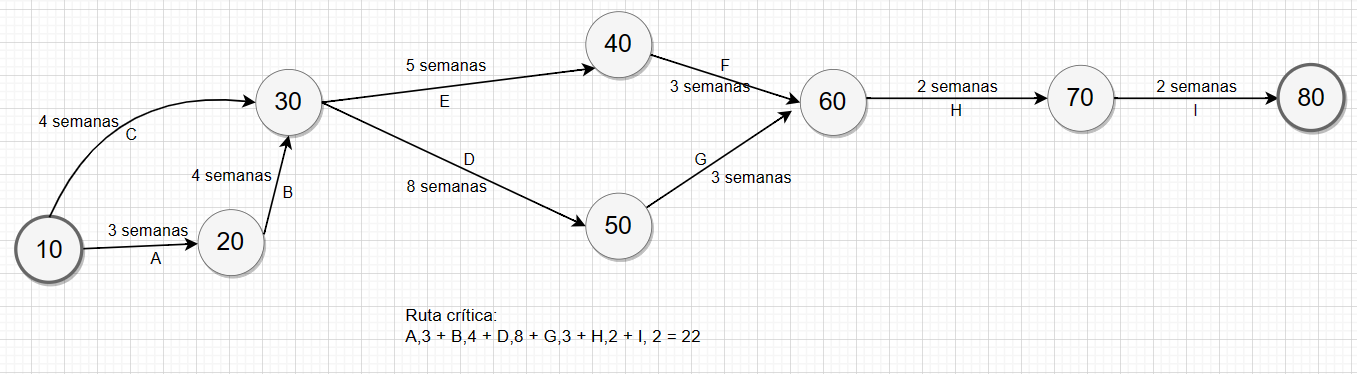 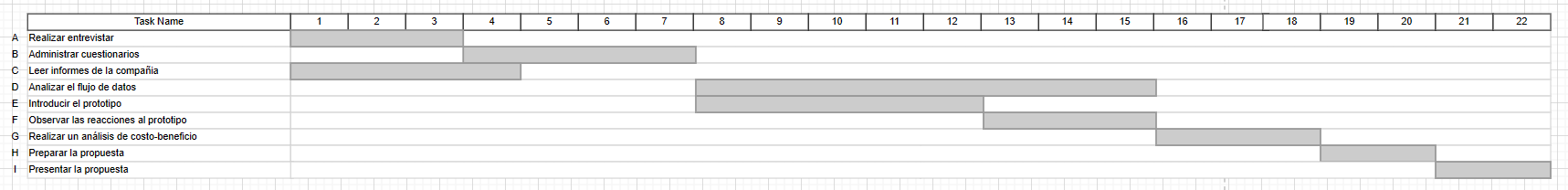 Mamani Ramiro Ezequiel	Mamani Martinez Santiago Conrado	Bonari Martin Alejandro 	Rodriguez Emilce Evangelina Villalba María Gutierrez Mariano Gabriel